Учебная практика № 5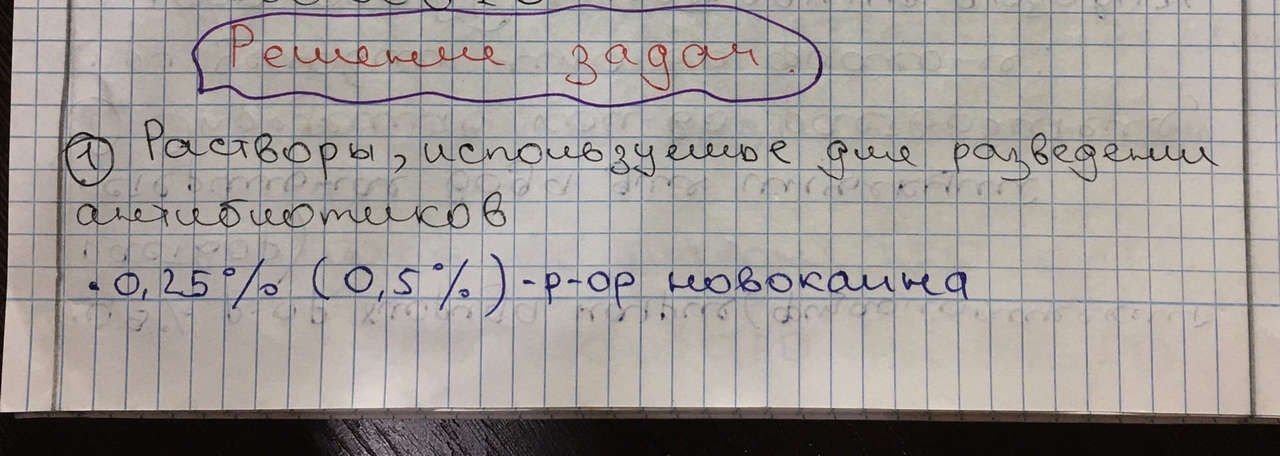 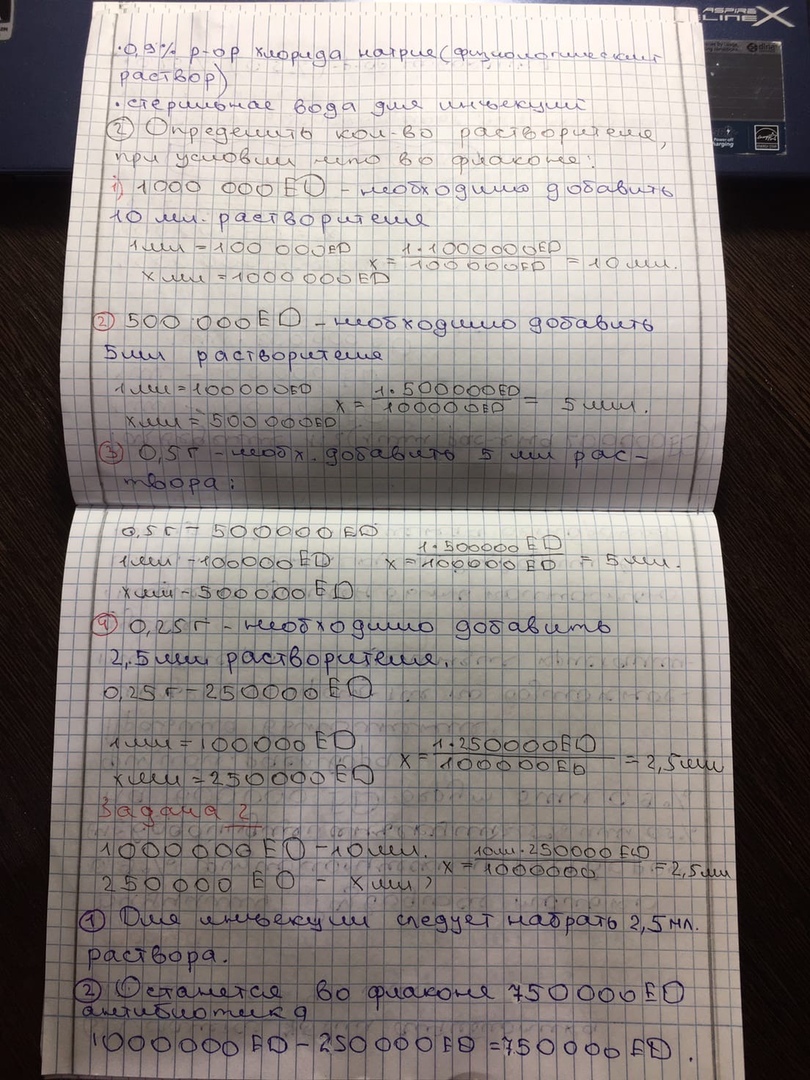 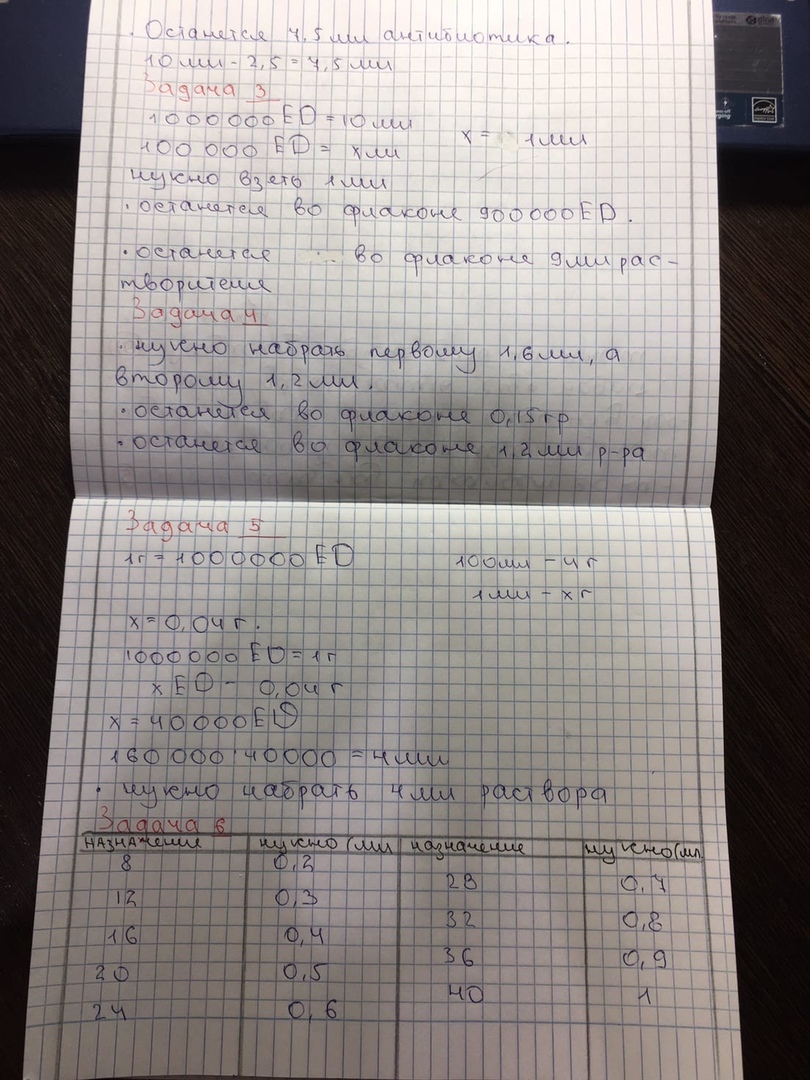 